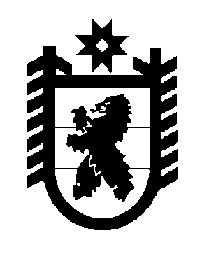 Российская Федерация Республика Карелия    ПРАВИТЕЛЬСТВО РЕСПУБЛИКИ КАРЕЛИЯРАСПОРЯЖЕНИЕот  3 августа 2016 года № 598р-Пг. Петрозаводск Внести в состав межведомственной балансовой комиссии по проведению оценки эффективности финансово-хозяйственной деятельности государственных унитарных предприятий Республики Карелия и хозяйственных обществ, более 50 процентов акций (долей в уставных капиталах) которых находится в государственной собственности Республики Карелия, утвержденный распоряжением Правительства Республики Карелия от 25 апреля 2013 года № 215р-П (Собрание законодательства Республики Карелия, 2013, № 4, ст. 683; № 10, ст. 1863; 2014, № 4, ст. 671; № 12, 
ст. 2384), изменение, изложив его в следующей редакции:                                                                       «Утвержден распоряжениемПравительства Республики Карелияот 25 апреля 2013 года № 215р-ПСОСТАВмежведомственной балансовой комиссии по проведениюоценки эффективности финансово-хозяйственной деятельностигосударственных унитарных предприятий Республики Карелияи хозяйственных обществ, более 50 процентов акций (долей в уставных капиталах) которых находится в государственной собственности Республики Карелия           Глава Республики Карелия                                                                  А. П. Худилайнен    Савельев Ю.В.   –заместитель Премьер-министра Правительства Республики Карелия, председатель межведомственной комиссииКосарев Д.Б.            –Председатель Государственного комитета Республики Карелия по управлению государственным имуществом и организации закупок, заместитель председателя межведомственной комиссииКогут В.М.        –ведущий специалист Государственного комитета Республики Карелия по управлению государственным имуществом и организации закупок, секретарь межведомственной комиссииТрофимова Ю.А.    –начальник отдела Государственного комитета Республики Карелия по управлению государственным имуществом и организации закупок, секретарь межведомственной комиссииБеляева Е.В.–заместитель Министра финансов Республики КарелияБрун Г.Т.–заместитель Руководителя Администрации Главы Республики КарелияГолубев Р.Г.–первый заместитель Министра по делам молодежи, физической культуре и спорту Республики КарелияКоролева Т.А.–заместитель начальника отдела Министерства здравоохранения и социального развития Республики КарелияКузнецов М.Ю.–заместитель Министра по природопользованию и экологии Республики КарелияКузнецова Е.Э.–начальник управления – начальник отдела Министерства строительства, жилищно-коммунального хозяйства и энергетики Республики КарелияМануйлов С.Н.–заместитель Министра экономического развития  и промышленности Республики КарелияМарков А.А.–заместитель Председателя Государственного комитета Республики Карелия по транспорту Никифорова Л.А.–заместитель Министра Республики Карелия по вопросам национальной политики, связям с общественными,  религиозными объединениями и средствами массовой информацииТелицын В.Л.–Министр сельского, рыбного и охотничьего хозяйства Республики Карелия».